ZÁKLADNÍ ŠKOLA DOLNÍ ÚJEZDVás zve na zápis do prvních tříd na školní rok 2018/2019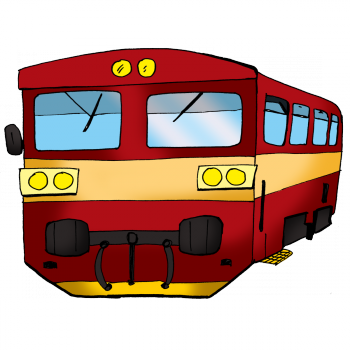 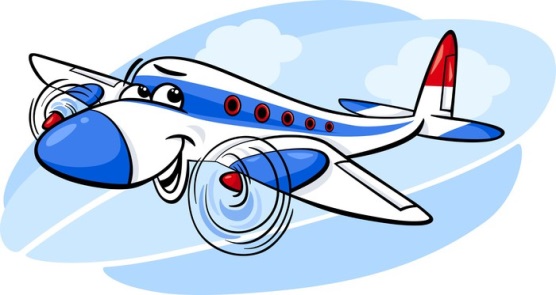 Doprava aneb další zastávka škola.Milé děti,zveme Vás a Vaše rodiče na zápis do prvních tříd. V letošním zápise potkáte nejrůznější dopravní značení i dopravní prostředky, ať už na silnici, železnici, vodě, ve vzduchu i pod vodou.     Přijďte k nám do školy s maminkou nebo tatínkemv úterý 10. dubna 2018 od 12:30 do 16:00zápis se týká dětí narozených od 1.9.2011 do 31.8.2012 a dříve.Zápis proběhne formou hry. Děti budou sbírat razítka při plnění různých zábavných úkolů, kde prokáží znalosti, dovednosti, návyky a svoji způsobilost k nástupu do 1. třídy.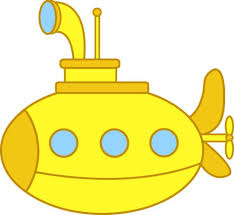 Požadavky k zápisu a vstupu do první třídy:Schopnost dítěte poslechnout učitele na první výzvu.Poznávání základních geometrických tvarů a barev.Stříhání podle čáry.Správné držení tužky, spojení bodů rovnou čarou.Orientace v číselné řadě (minimálně do 5).Orientace v prostoru (pod, nad, před, za).Prezentace krátké básničky nebo písničky s důrazem na správnou výslovnost.Koordinace pohybů, sportovní dovednosti.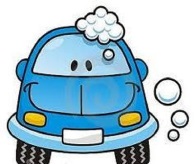 Zavazování tkaničky u bot, uzel, schopnost zapnout zip.Správné držení jídelního příboru a používání kapesníku.Informace pro rodiče: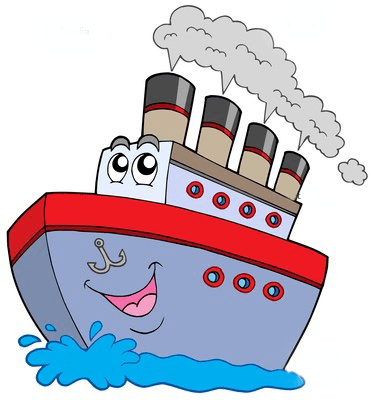 S sebou přineste rodný list dítěte, občanský průkaz rodiče, za špatného počasí přezůvky. Pokud onemocníte, domluvte si náhradní termín.Budete-li pro Vaše dítě žádat odklad povinné školní docházky, je k žádosti o povolení odkladu nutné doložit doporučující posouzení příslušného poradenského zařízení a odborného lékaře nebo klinického psychologa (možno doložit dodatečně). Žádost o odklad je nutné podat nejpozději do 31. května.